LAND RENT AND VALUE SURVEY  -   2014LAND RENT AND VALUE SURVEY  -   2014LAND RENT AND VALUE SURVEY  -   2014LAND RENT AND VALUE SURVEY  -   2014LAND RENT AND VALUE SURVEY  -   2014OMB No. 0535-0213  Approval Expires: 3/31/2014Project Code: 727   QID: 143600   SMetaKey: 3600OMB No. 0535-0213  Approval Expires: 3/31/2014Project Code: 727   QID: 143600   SMetaKey: 3600OMB No. 0535-0213  Approval Expires: 3/31/2014Project Code: 727   QID: 143600   SMetaKey: 3600OMB No. 0535-0213  Approval Expires: 3/31/2014Project Code: 727   QID: 143600   SMetaKey: 3600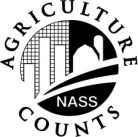 NATIONALAGRICULTURALSTATISTICSSERVICE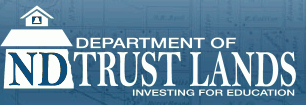 North Dakota P.O. Box 3166
Fargo,  ND  58108-3166 Phone: 1-701-239-5306 Fax: 1-701-239-5613 Email: nass-nd@nass.usda.gov North Dakota P.O. Box 3166
Fargo,  ND  58108-3166 Phone: 1-701-239-5306 Fax: 1-701-239-5613 Email: nass-nd@nass.usda.gov Please make corrections to name, address, and Zip Code, if necessaryPlease make corrections to name, address, and Zip Code, if necessaryPlease make corrections to name, address, and Zip Code, if necessaryThe North Dakota Department of Trust Lands funds this survey to measure average agriculture land cash rents and values by county. The information you provide will be used for statistical purposes only. In accordance with the Confidential Information Protection provisions of Title V, Subtitle A, Public Law 107–347 and other applicable Federal laws, your responses will be kept confidential and will not be disclosed in identifiable form to anyone other than employees or agents. By law, every employee and agent has taken an oath and is subject to a jail term, a fine, or both if he or she willfully discloses ANY identifiable information about you or your operation. Response is voluntary.According to the Paperwork Reduction Act of 1995, an agency may not conduct or sponsor, and a person is not required to respond to, a collection of information unless it displays a valid OMB control number. The valid OMB number is 0535-0213.  The time required to complete this information collection is estimated to average 20 minutes per response, including the time for reviewing instructions, searching existing data sources, gathering and maintaining the data needed, and completing and reviewing the collection of information.The North Dakota Department of Trust Lands funds this survey to measure average agriculture land cash rents and values by county. The information you provide will be used for statistical purposes only. In accordance with the Confidential Information Protection provisions of Title V, Subtitle A, Public Law 107–347 and other applicable Federal laws, your responses will be kept confidential and will not be disclosed in identifiable form to anyone other than employees or agents. By law, every employee and agent has taken an oath and is subject to a jail term, a fine, or both if he or she willfully discloses ANY identifiable information about you or your operation. Response is voluntary.According to the Paperwork Reduction Act of 1995, an agency may not conduct or sponsor, and a person is not required to respond to, a collection of information unless it displays a valid OMB control number. The valid OMB number is 0535-0213.  The time required to complete this information collection is estimated to average 20 minutes per response, including the time for reviewing instructions, searching existing data sources, gathering and maintaining the data needed, and completing and reviewing the collection of information.The North Dakota Department of Trust Lands funds this survey to measure average agriculture land cash rents and values by county. The information you provide will be used for statistical purposes only. In accordance with the Confidential Information Protection provisions of Title V, Subtitle A, Public Law 107–347 and other applicable Federal laws, your responses will be kept confidential and will not be disclosed in identifiable form to anyone other than employees or agents. By law, every employee and agent has taken an oath and is subject to a jail term, a fine, or both if he or she willfully discloses ANY identifiable information about you or your operation. Response is voluntary.According to the Paperwork Reduction Act of 1995, an agency may not conduct or sponsor, and a person is not required to respond to, a collection of information unless it displays a valid OMB control number. The valid OMB number is 0535-0213.  The time required to complete this information collection is estimated to average 20 minutes per response, including the time for reviewing instructions, searching existing data sources, gathering and maintaining the data needed, and completing and reviewing the collection of information.The North Dakota Department of Trust Lands funds this survey to measure average agriculture land cash rents and values by county. The information you provide will be used for statistical purposes only. In accordance with the Confidential Information Protection provisions of Title V, Subtitle A, Public Law 107–347 and other applicable Federal laws, your responses will be kept confidential and will not be disclosed in identifiable form to anyone other than employees or agents. By law, every employee and agent has taken an oath and is subject to a jail term, a fine, or both if he or she willfully discloses ANY identifiable information about you or your operation. Response is voluntary.According to the Paperwork Reduction Act of 1995, an agency may not conduct or sponsor, and a person is not required to respond to, a collection of information unless it displays a valid OMB control number. The valid OMB number is 0535-0213.  The time required to complete this information collection is estimated to average 20 minutes per response, including the time for reviewing instructions, searching existing data sources, gathering and maintaining the data needed, and completing and reviewing the collection of information.The North Dakota Department of Trust Lands funds this survey to measure average agriculture land cash rents and values by county. The information you provide will be used for statistical purposes only. In accordance with the Confidential Information Protection provisions of Title V, Subtitle A, Public Law 107–347 and other applicable Federal laws, your responses will be kept confidential and will not be disclosed in identifiable form to anyone other than employees or agents. By law, every employee and agent has taken an oath and is subject to a jail term, a fine, or both if he or she willfully discloses ANY identifiable information about you or your operation. Response is voluntary.According to the Paperwork Reduction Act of 1995, an agency may not conduct or sponsor, and a person is not required to respond to, a collection of information unless it displays a valid OMB control number. The valid OMB number is 0535-0213.  The time required to complete this information collection is estimated to average 20 minutes per response, including the time for reviewing instructions, searching existing data sources, gathering and maintaining the data needed, and completing and reviewing the collection of information.INSTRUCTIONS: Please provide YOUR ESTIMATE of average ANNUAL CASH RENTS and MARKET VALUES per acre of NON-IRRIGATED land rented for cash in your locality. Exclude CRP, share rents and leasing by AUMs or AUs.LAND TYPEAVERAGE ANNUAL CASH RENTDollarsAVERAGE ANNUAL CASH RENTDollarsAVERAGE MARKET VALUEDollarsAVERAGE MARKET VALUEDollarsCROPLAND RENTED for CASH. . . . . . . . . . . . . . . . . . . . . . . . . . . . . . . . . . . . .  per acre008 .__ __009.__ __CROPLAND RENTED for CASH. . . . . . . . . . . . . . . . . . . . . . . . . . . . . . . . . . . . .  per acre    $ .__ __    $.__ __PASTURE or GRAZING LAND RENTED for CASH. . . . . . . . . . . . . . . . . . . . . .  per acre010.__ __011.__ __PASTURE or GRAZING LAND RENTED for CASH. . . . . . . . . . . . . . . . . . . . . .  per acre    $.__ __     $.__ __ALFALFA and ALFALFA-GRASS MIXTURES to be cut for hay (exclude CRP)     per acre012.__ __013.__ __ALFALFA and ALFALFA-GRASS MIXTURES to be cut for hay (exclude CRP)     per acre    $ .__ __     $.__ __OTHER TAME HAYLAND (exclude grain hay and wild hay). . . . . . . . . .  per acre014.__ __015.__ __OTHER TAME HAYLAND (exclude grain hay and wild hay). . . . . . . . . .  per acre    $ .__ __    $.__ __WILD or PRAIRE GRASS to be cut for hay. . . . . . . . . . . . . . . . . . . . . . .  per acre016.__ __017.__ __WILD or PRAIRE GRASS to be cut for hay. . . . . . . . . . . . . . . . . . . . . . .  per acre    $ .__ __    $.__ __The survey results will also be available on the Internet at http://www.land.nd.gov/surface/rentsurvey.aspx in April 2014.This completes the survey. Thank you for your help.The survey results will also be available on the Internet at http://www.land.nd.gov/surface/rentsurvey.aspx in April 2014.This completes the survey. Thank you for your help.The survey results will also be available on the Internet at http://www.land.nd.gov/surface/rentsurvey.aspx in April 2014.This completes the survey. Thank you for your help.The survey results will also be available on the Internet at http://www.land.nd.gov/surface/rentsurvey.aspx in April 2014.This completes the survey. Thank you for your help.The survey results will also be available on the Internet at http://www.land.nd.gov/surface/rentsurvey.aspx in April 2014.This completes the survey. Thank you for your help.Respondent Name:  						Respondent Name:  						Respondent Name:  						Respondent Name:  						Respondent Name:  						9911 Phone: (______)  _____--_________9911 Phone: (______)  _____--_________9911 Phone: (______)  _____--_________9911 Phone: (______)  _____--_________9911 Phone: (______)  _____--_________9911 Phone: (______)  _____--_________9911 Phone: (______)  _____--_________9910          MM        DD        YYDate:        __ __    __ __    __ __9910          MM        DD        YYDate:        __ __    __ __    __ __9910          MM        DD        YYDate:        __ __    __ __    __ __9910          MM        DD        YYDate:        __ __    __ __    __ __9910          MM        DD        YYDate:        __ __    __ __    __ __ResponseResponseRespondentRespondentModeModeModeEnum.Eval.ChangeOffice Use for POIDOffice Use for POIDOffice Use for POIDOffice Use for POIDOffice Use for POIDOffice Use for POID1-Comp2-R3-Inac4-Office Hold5-R – Est6-Inac – Est7-Off Hold – Est8-Known Zero99011-Op/Mgr2-Sp3-Acct/Bkpr4-Partner9-Oth99021-Mail2-Tel3-Face-to-Face4-CATI5-Web6-E-mail7-Fax8-CAPI19-Other1-Mail2-Tel3-Face-to-Face4-CATI5-Web6-E-mail7-Fax8-CAPI19-Other9903098100785 789      __  __  __  -  __  __  __  -  __  __  __ 789      __  __  __  -  __  __  __  -  __  __  __ 789      __  __  __  -  __  __  __  -  __  __  __ 789      __  __  __  -  __  __  __  -  __  __  __ 789      __  __  __  -  __  __  __  -  __  __  __ 789      __  __  __  -  __  __  __  -  __  __  __1-Comp2-R3-Inac4-Office Hold5-R – Est6-Inac – Est7-Off Hold – Est8-Known Zero99011-Op/Mgr2-Sp3-Acct/Bkpr4-Partner9-Oth99021-Mail2-Tel3-Face-to-Face4-CATI5-Web6-E-mail7-Fax8-CAPI19-Other1-Mail2-Tel3-Face-to-Face4-CATI5-Web6-E-mail7-Fax8-CAPI19-Other99030981007851-Comp2-R3-Inac4-Office Hold5-R – Est6-Inac – Est7-Off Hold – Est8-Known Zero99011-Op/Mgr2-Sp3-Acct/Bkpr4-Partner9-Oth99021-Mail2-Tel3-Face-to-Face4-CATI5-Web6-E-mail7-Fax8-CAPI19-Other1-Mail2-Tel3-Face-to-Face4-CATI5-Web6-E-mail7-Fax8-CAPI19-Other9903098R. Unit785Optional UseOptional UseOptional UseOptional UseOptional UseOptional Use1-Comp2-R3-Inac4-Office Hold5-R – Est6-Inac – Est7-Off Hold – Est8-Known Zero99011-Op/Mgr2-Sp3-Acct/Bkpr4-Partner9-Oth99021-Mail2-Tel3-Face-to-Face4-CATI5-Web6-E-mail7-Fax8-CAPI19-Other1-Mail2-Tel3-Face-to-Face4-CATI5-Web6-E-mail7-Fax8-CAPI19-Other9903098921785407407408990699069916S/E NameS/E NameS/E NameS/E NameS/E NameS/E NameS/E Name